Health and Wellbeing Grant 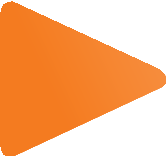 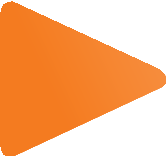 Additional funding informationYour current or most recent occupation and employerYour current or most recent occupation and employerJob roleDates of employmentEmployerYour partner’s current or most recent occupation and employerYour partner’s current or most recent occupation and employerJob roleDates of employmentEmployerPlease list any other occupations you and/or your partner have had in the pastPlease give dates or an estimate of number of years workedPlease list any other occupations you and/or your partner have had in the pastPlease give dates or an estimate of number of years workedYouYouYouYour partnerYour partnerYour partnerIf you and/or your partner have been a member of a Trade Union or professional association, please give detailsIf you and/or your partner have been a member of a Trade Union or professional association, please give detailsTrade Union / professional associationDates / current member?If you, and/or your partner, have been in the armed forces, please give details.If you, and/or your partner, have been in the armed forces, please give details.Applicant reference  Notes  